ПОЛОЖЕНИЕ II Всероссийского   фестиваля гармонистов «ПОТЕХИНСКИЙ КАМЕРТОН»(далее Фестиваль)Нижегородская земля издавна славилась мастерами по изготовлению гармоней. Династия  Потехиных, создателей уникальных по звуку гармоней,  знаменита  по всей России. Народные умельцы  не только подарили миру  самобытные гармони, но и обучили кустарному ремеслу не одно поколение нижегородцев и борчан. Долгие годы потомки  Потехиных трудились на Борской земле, изготавливая   уникальные гармошки, прославляя свой край и доставляя  людям радость общения с народной музыкой.В память о талантливых земляках, мастерах по изготовлению гармоней- нижегородок, проводится II Всероссийский фестиваль гармонистов «Потехинский камертон». УЧРЕДИТЕЛИ И ОРГАНИЗАТОРЫ:Министерство культуры Нижегородской области.ГАУК НО «Центр народного творчества».Администрация городского округа город Бор.МАУК «Центр культуры «Октябрь».ЦЕЛИ И ЗАДАЧИ:Возрождение, сохранение и развитие уникального жанра традиционной игры на гармони.Выявление новых талантливых исполнителей-гармонистов и коллективов, а также авторов произведений игры на гармони среди любителей.Повышение роли и значения народных традиций в современной русской культуре.Сохранение преемственности народного исполнительского искусства посредством привлечения молодёжных коллективов и отдельных молодых исполнителей к участию в фестивале.Формирование у молодого поколения чувства уважения к народной культуре как к основе национального самосознания народа.Развитие и укрепление творческих связей между ведущими гармонистами и народными творческими коллективами  регионов России . Объединение их для поиска и развития новых форм творческого содружества.Возможность общения и обмена опытом участников фестиваля и их объединения в рамках фестивального движения. Популяризация городского округа город Бор Нижегородской области, как города музыкальных  мастеров, изготавливающих гармони-нижегородки. УСЛОВИЯ ПРОВЕДЕНИЯ  ФЕСТИВАЛЯ В Фестивале принимают участие:ансамбли гармонистов (в том числе  и трио);дуэты гармонистов;гармонисты-солисты;инструментальные  ансамбли народных инструментов с включением гармони, вокальные коллективы с исполнением  частушек  (под аккомпанемент живой гармони);частушечники-солисты (под аккомпанемент живой гармони)Участниками Фестиваля могут быть творческие коллективы гармонистов  и солисты, базирующиеся и действующие в Домах культуры,  учреждениях профессионального музыкального и дополнительного образования детей, а также гармонисты-любители, самобытные исполнители частушек под гармонь.Возраст участников не ограничен.ОРГАНИЗАЦИЯ ФЕСТИВАЛЯ: 1. Фестиваль проводится в 2 тура.1-ый тур:  1. Отбор заявок на фестиваль по видеозаписям.Заявку  установленной формы и видеозапись необходимо прислать  до  15  мая 2019 года по электронной почте  metodistkabor@mail.ru  или факсу  8(831 59) 2 18 71.  (Приложение №1)  Контактное лицо: Фомина Людмила Васильевна, тел. 89050145557,  8(83159)90719К рассмотрению принимаются только полностью правильно заполненные заявки с указанием полного названия коллектива, организации,  на которой  базируется участник Фестиваля,  заверенные органами культуры.2. От частного лица заявки принимаются  только с приложением видеозаписей. 3.Приём количества заявок фестиваля ограничен. Оргкомитет оставляет за собой право  досрочно закончить приём заявок. 4. Материалы Заявки могут быть использованы при создании рекламных материалов фестиваля. 5.  К заявке прилагается согласие на обработку персональных данных(Приложение № 2). 2 тур:  Проведение фестиваля 25 и 26 мая 2019 г. 25 мая : Концерты  участников фестиваля в Домах культуры городского округа г. Бор 26 мая: Парад участников фестиваля, награждение участников фестиваля.Гала –концерт представителей гармонистов  от каждой  области  Российской Федерации, принявших  участие  в фестивале .Гала-концерт проводится  на сцене открытой площадки у Центра внешкольной работы  «Алиса»  (рядом станция Канатной дороги) города Бор Нижегородской области. В случае неблагоприятных погодных условий организаторы  вправе принять решение о переносе  проведения фестиваля на концертную площадку Центра культуры «Октябрь» 3. Требования к конкурсным программам:участник должен представить  2 целостных  номера (наигрыш или инструментальная композиция, частушка, песня в исполнении гармониста).выступление  не должно  превышать 6 мин. может сопровождаться народными инструментами (ложки, балалайка,  струнные, духовые,  шумовые, ударные инструменты и др.). Плясуны  приветствуются.в исполнении частушек ненормативная лексика не допускается.Регистрация участников фестиваля будет проходить в  Центре культуры «Октябрь»  (Нижегородская область, г. Бор, ул .Интернациональная , д. 26)  25   мая  с  9.00 до 12-00;26  мая   с  9.00  до  11.00.ПРОГРАММА ФЕСТИВАЛЯ:25 мая (суббота) 9.00- 13-00. Регистрация и размещение  участников фестиваля15.00-17-00. Концерт участников фестиваля в Краснослободском Доме культуры15.00 -17-00. Концерт участников фестиваля в Кантауровском Доме культуры 16-00-18-00 . Концерт участников фестиваля в Центре культуры «Октябрь» 18.00 -22-00. Вечер отдыха для участников фестиваля в Центре культуры «Октябрь» 26 мая (воскресенье)9.00- 10-00. Рыночная площадь:  «Растяни меха, гармошка» - концерт участников фестиваля 11.00  Центр культуры «Октябрь». Сбор  всех участников фестиваля  11.30  ул. Ленина.  Парад  участников фестиваля  «С гармошкой по жизни»  11.30  Площадь ЦВР «Алиса».  Выставка гармоней знаменитых мастеров Нижегородской области  «Нижегородская гармонь»12.00  Сцена на открытой площадке у Центра внешкольной работы «Алиса»  – открытие Фестиваля «Потехинский камертон 2019».Награждение участников фестиваля Концертная программа фестиваля с участием лауреатов Всероссийских конкурсов исполнителей на гармони и творческих коллективов городского округа город Бор. 17.00. Центр культуры «Октябрь». Фестивальный огонек «Как здорово, что все мы здесь сегодня собрались». ФИНАНСОВЫЕ УСЛОВИЯ:командировочные расходы (проживание, питание, проезд) – за счет направляющей организации.Заявки на проживание в гостинице и организацию питания  принимаются  до 15 мая 2019 г.  Телефон гостиницы «Олимп» Тел.: 8 (831-59)  219-08,   99-223 или куратор фестиваля Фомина Людмила Васильевна  8 (831-59) 907-19 Цена гостиничного номера от 900 рублей за сутки с завтраком и ужином Организационный взнос за участие в Фестивале  отсутствует.НАГРАЖДЕНИЕ:Участники конкурса награждаются дипломами и сувенирами. СПРАВКИ ПО ТЕЛЕФОНАМ:Центр культуры «Октябрь» г. Бор Нижегородской области       Тел.: 8 (831-59)  9-07-19,   факс  8(831-59)  2-18-71 Контактное лицо: Фомина Людмила Васильевна тел. 89050145557E-mail:  metodistkabor@mail.ru  Приложение  № 1 ЗАЯВКА-АНКЕТАучастника  II  Всероссийского фестиваля гармонистов «Потехинский камертон»25-26  мая 2019 г. г. Бор.Город, регион______________________________________________________Ф.И.О. участника  __________________________________________________Дата рождения: _______________________Контактный телефон  ___________________________Фамилия мастера, сделавшего гармонь( с указанием района и области) _____________________________________________________________________Почетные звания и награды ___________________________________________ _____________________________________________________________________Название коллектива_________________________________________________Руководитель коллектива ____________________________________________Возраст участников___________________Контактный телефон руководителя____________________________ Почетные звания и награды ____________________________________________________________________ _____________________________________________________________________Репертуар: 1. __________________________________________________________2. __________________________________________________________Технический райдер: _________________________________________                                         ( микрофоны, стойки) Полное название направляющей стороны для правильного оформления  диплома  ________________________________________________________________________________Адрес участника, подавшего заявку самостоятельно _________________________________Контактные координаты направляющей стороны (тел, факс, Е- mail )______________________________________________________________________________________Подпись руководителя   направляющего учрежденияМП                                                           «____»______________2019 гПриложение № 2к Положению о  II Всероссийском фестивале  гармонистов «Потехинский камертон»СОГЛАСИЕна обработку персональных данных участников  II  Всероссийского  фестиваля  гармонистов «Потехинский камертон»Я,_____________________________________________, проживающий по адресу _______________________________________________________________________Паспорт серия__________номер_____________,выдан ___________«__» _____года _______________________________________________________________________ (указать орган, которым выдан паспорт и дату выдачи паспорта) в соответствии с требованиями Федерального закона РФ от 27.07.2006 г. № 152-ФЗ «О персональных данных», с целью участия  во 2 Всероссийском фестивале гармонистов «Потехинский камертон»  даю согласие на обработку моих персональных данных (фамилию, имя, отчество, паспортные данные, наименование коллектива, почтовый адрес, номер контактного телефона и сведения о других способах связи). Перечень действий с персональными данными:  сбор, запись, систематизация, накопление, хранение, уточнение (обновление, изменение), использование, удаление, передача членам Оргкомитета конкурса-фестиваля, уничтожение персональных данных. Настоящее согласие действует с момента подписания. Согласие на обработку персональных данных может быть отозвано субъектом персональных данных в любой момент на основании письменного заявления, поданного в конкурса-фестиваля. ___________________ (подпись) ___________________________________________ (фамилия, имя, отчество) ____________ (дата)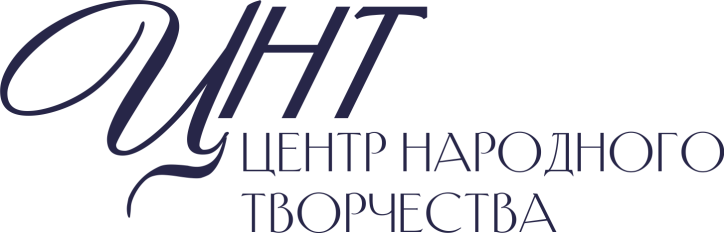 Министерство  культуры  Нижегородской областиГосударственное автономное учреждение культуры Нижегородской области«Центр народного творчества»_____________________________________________от ___19.04.2019_№ _879____________на № _________от ________________